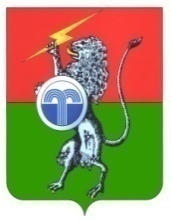 ГЛАВА МУНИЦИПАЛЬНОГО ОБРАЗОВАНИЯГОРОД СУВОРОВ СУВОРОВСКОГО РАЙОНАПОСТАНОВЛЕНИЕг. Суворовот 16 марта 2021 года № 5О назначении публичных слушаний по вопросу актуализации схемы теплоснабжения муниципального образования город Суворов Суворовского районаВ соответствии с Конституцией Российской Федерации, Федеральным законом от 06.10.2003 № 131-ФЗ «Об общих принципах организации местного самоуправления в Российской Федерации», на основании статей 21, 34 Устава муниципального образования город Суворов Суворовского района, ПОСТАНОВЛЯЮ:1. Вынести на публичные слушания вопрос по актуализации схемы теплоснабжения муниципального образования город Суворов Суворовского района.2. Назначить проведение публичных слушаний по вопросу актуализации схемы теплоснабжения муниципального образования город Суворов Суворовского района на 20 апреля 2021 года.Установить:- время проведения публичных слушаний: 16-00;- место проведения: город Суворов, площадь Победы, дом 1, зал заседаний администрации муниципального образования Суворовский район (3-й этаж).3. Создать организационный комитет по подготовке, проведению публичных слушаний в количестве 5 человек и утвердить его состав (приложение 1).4. Установить место расположения организационного комитета по адресу: город Суворов, площадь Победы дом 1, кабинет 30 (контактный телефон: 8(48763) 2-43-31).5. Настоящее постановление опубликовать в средствах массовой информации с одновременным опубликованием порядка учета предложений по проекту указанного правового акта. 6. Настоящее постановление вступает в силу со дня его официального опубликования.     Глава муниципальногообразования город Суворов      Суворовского района                                                               Е.В. МедведеваИсп.: Наумчева Светлана АлекесандровнаТел.: 8(48763) 2-43-31Приложение 1к постановлению главы муниципального образования город Суворов Суворовского районаот 16.03.2021 года № 5СОСТАВорганизационного комитета по подготовке и проведению публичных слушаний____________Порядок учета предложений и замечанийпо предмету публичных слушаний1. В период рассмотрения вопроса по актуализации схемы теплоснабжения муниципального образования город Суворов Суворовского района, подлежащего рассмотрению на публичных слушаниях участники публичных слушаний, прошедшие в соответствии с пунктом 2 настоящего порядка идентификацию, имеют право вносить предложения и замечания, касающиеся такого Проекта:1) в письменной или устной форме в ходе проведения собрания публичных слушаний;2) в письменной форме в адрес организатора публичных слушаний;3) посредством записи в книге (журнале) учета посетителей экспозиции Проекта, подлежащего рассмотрению на публичных слушаниях.2. Участники публичных слушаний в целях идентификации представляют сведения о себе (фамилию, имя, отчество (при наличии), дату рождения, адрес места жительства (регистрации) - для физических лиц; наименование, основной государственный регистрационный номер, место нахождения и адрес - для юридических лиц) с приложением документов, подтверждающих такие сведения. 3. Предложения и замечания подлежат регистрации, а также обязательному рассмотрению организатором публичных слушаний.4. Предложения и замечания, не рассматриваются в случае выявления факта представления участником публичных слушаний недостоверных сведений.___________________БулейкоЕлена Львовна-первый заместитель главы администрации муниципального образования Суворовский районаНаумчева Светлана Александровна-председатель комитета ЖКХ администрации муниципального образования Суворовский районаСорочкинаГалина Алексеевна-депутат Собрания депутатов муниципального образования город Суворов Суворовского районаЗагвозкинаОксана Викторовна-депутат Собрания депутатов муниципального образования город Суворов Суворовского районаМорозовВалерий Викторовичдепутат Собрания депутатов муниципального образования город Суворов Суворовского района